Table des matièresPréambule	1Les besoins dans l’académie de Limoges	3Présentation de l’académie	3Les conditions du recours aux contractuels dans l’éducation nationale	3Les postes à pourvoir	4Les conditions à remplir pour être recruté	5Les conditions liées à la situation du candidat	5Les conditions liées à la qualification du candidat	5La candidature	6Le contrat	7Contrat	7Quotité	8Durée	8Lieu d’exercice	9La rémunération	10La base indiciaire	10Les indemnités et suppléments	11La rémunération nette	11L’environnement administratif	12L’établissement et ses institutions	12Les inspecteurs	12Le recteur	12Droits et obligations	14Droits	14Droit à l’accompagnement et à la formation	14Droit à la protection sociale	14Droit aux congés	15Droit à la protection fonctionnelle	17Obligations	17En tant qu’agent public	17En tant qu’enseignant	17En tant que membre de l’équipe éducative	18Les perspectives de carrière	19La titularisation : uniquement via le concours	19La signature d’un CDI	19L’évaluation professionnelle	19La revalorisation de la rémunération	19La fin de contrat	20La fin de contrat à terme	20La fin anticipée de contrat	20L’aide au retour à l’emploi	20Foire aux questions	22PréambuleLe livret d’accueil des enseignants contractuels est destiné à toute personne souhaitant exercer le métier de personnel enseignant ou d’éducation. Vous pourrez y découvrir les différentes étapes pour candidater en tant qu’agent non titulaire de l’Education nationale au sein de l’académie de Limoges. Il sera également un outil précieux pour les personnels enseignants et d’éducation qui viennent d’être recrutés et leur permettront une intégration facilitée dans ce nouvel environnement professionnel. Vous y trouverez l’essentiel des informations administratives relatives à votre situation ainsi qu’un aperçu des missions que vous aurez à accomplir.Organigramme de la Division des Personnels Enseignants (DPE) :Responsable de la division : Marie-Emmanuelle MasdupuyResponsable de bureau : Ségolène Roubelat 05 55 11 42 27Gestionnaires :De la lettre A à C : Isabelle Loro 05 55 11 42 29De la lettre D à La : Patricia Dagnas-Nisset 05 55 11 42 67De la lettre Le à S : David Bassaler 05 55 11 42 28De la lettre T à Z : Anaïs Jegou 05 55 11 46 27Adresse postale :	Rectorat de Limoges	Division des Personnels Enseignants	Bureau du remplacement	13, rue François Chénieux87100 LIMOGES CedexLes besoins dans l’académie de LimogesPrésentation de l’académieL'académie de Limoges fait partie de la région académique Nouvelle-Aquitaine qui comprend également les académies de Bordeaux et Poitiers. Elle s’étend sur trois départements : la Haute-Vienne, la Corrèze et la Creuse.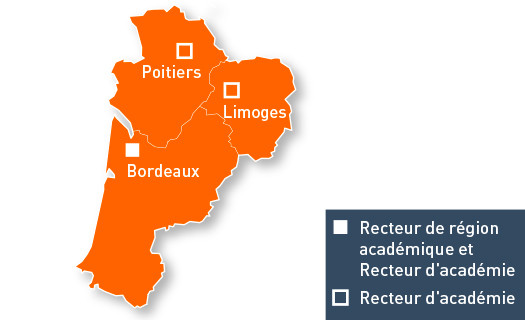 Les conditions du recours aux contractuels dans l’éducation nationaleLes postes d’enseignants du second degré public sont prioritairement pourvus par des personnels titulaires lauréats des concours ou examens de recrutement organisés à l’échelon national. Toutefois, la situation des besoins nécessite de faire appel à des agents non titulaires pour assurer des suppléances tout au long de l’année scolaire. Un enseignant contractuel peut ainsi être amené à pourvoir un poste sur l’ensemble de l’année scolaire dans certaines disciplines déficitaires tout comme à assurer des remplacements plus ponctuels et plus courts dans l’ensemble des filières proposées dans l’académie de Limoges.Les postes à pourvoirLes postes proposés :Postes enseignants dans le second degré : collège, lycée général, technologique et professionnelPostes de Conseillers Principaux d’Education (CPE)Les conditions à remplir pour être recrutéLes conditions liées à la situation du candidatLes candidats à un emploi de professeur contractuel doivent répondre aux conditions exigées pour l’accès à la fonction publique :Etre physiquement aptes à l’exercice de la fonction pour laquelle ils candidatent,Jouir de leurs droits civiques,Ne pas présenter sur le bulletin n°2 du casier judiciaire de mentions incompatibles avec l’exercice de cette fonction,Détenir la nationalité française, celle d’un Etat membre de l’Union européenne ou de l’Espace économique européen ou un titre de séjour en cours de validité.Nota-bene : lors de votre recrutement, vous serez invité par votre service gestionnaire à vous rendre à une visite médicale d’aptitude chez un médecin généraliste agréé qui établira un certificat attestant que votre état de santé est compatible avec l’exercice des fonctions enseignantes. La liste des médecins agréés est disponible sur le site internet de l’Agence Régionale de Santé (ARS) de la Nouvelle Aquitaine :https://www.nouvelle-aquitaine.ars.sante.fr/medecins-agrees-11Les conditions liées à la qualification du candidatDans les disciplines générales et technologiques particulièrement déficitaires et en cas d’impossibilité de recourir à des contractuels d’un niveau au moins équivalent à la licence, des contractuels ayant validé un diplôme Bac+2 ou une deuxième année de licence peuvent être recrutés.La candidatureLes personnes postulant pour la première fois dans l’académie de Limoges à un emploi contractuel doivent fournir un dossier de candidature complété ainsi que des pièces justificatives. Vous retrouverez l’ensemble de ces informations sur le site internet de l’académie à l’adresse suivante : www.ac-limoges.fr/cid83695/personnels-non-titulaires.html#Personnels_non_titulaires_d_enseignement_d_orientation_et_d_education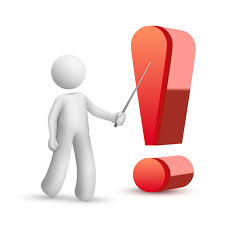 Depuis le 1er septembre 2019, la procédure est dématérialisée. Vous devez vous inscrire via l’application Acloé accessible à partir du site internet du rectorat de l’académie.Les pièces à fournir sont les suivantes :Après réception de votre candidature, à l’apparition d’un besoin, votre dossier sera transmis pour validation à l’inspecteur de votre discipline. Une sélection sera faite et vous serez contactés pour un entretien avec un inspecteur d’académie-inspection pédagogique régionale (IA-IPR) ou un inspecteur de l’éducation nationale-enseignement technique (IEN-ET) de la spécialité́ (ou un chargé de mission). Le bureau du remplacement prend contact avec les candidats pour la prise en charge administrative.Les personnels enseignants non titulaires ayant déjà assuré des suppléances dans l’académie doivent renouveler leurs vœux d’affectation une fois par an (au mois de mars) via l’application Lilmac. Ceux qui n’ont pas assuré de suppléances durant l’année sont invités à transmettre un CV actualisé au bureau du remplacement.Le contratTextes de référence :Relative à la situation administrative Loi n°83-634 du 13 juillet 1983 portant droits et obligations des fonctionnaires (article 32) Loi n° 84-16 du 11 janvier 1984 modifiée portant dispositions statutaires relatives à la fonction publique de l'Etat (articles 4, 6 quater, 6 quinquies, 6 sexies)Loi n°2012-347 du 12 mars 2012 modifiée relative à l'accès à l'emploi titulaire et à l'amélioration des conditions d'emploi des agents contractuels dans la fonction publique, à la lutte contre les discriminations et portant diverses dispositions relatives à la fonction publiqueLoi n° 2016-483 du 20 avril 2016 relative à la déontologie et aux droits et obligations des fonctionnaires Décret n°81-535 du 12 mai 1981 relatif au recrutement de professeurs contractuels Décret n°85-1148 du 24 octobre 1985 modifié relatif à la rémunération des personnels civils et militaires de l’Etat, des personnels des collectivités territoriales et des personnels des établissements publics d’hospitalisation (articles 9 et 10) Décret n° 86-83 du 17 janvier 1986 modifié relatif aux dispositions générales applicables aux agents contractuels de l'Etat pris pour l'application de l'article 7 de la loi n° 84-16 du 11 janvier 1984 portant dispositions statutaires relatives à la fonction publique de l'Etat Décret n° 2014-940 du 20 août 2014 relatif aux obligations de service et aux missions des personnels enseignants exerçant dans un établissement public d’enseignement du second degréDécret n° 2010-676 du 21 juin 2010 instituant une prise en charge partielle du prix des titres d'abonnement correspondant aux déplacements effectués par les agents publics entre leur résidence habituelle et leur lieu de travailDécret n° 2016-1171 du 29 août 2016 relatif aux agents contractuels recrutés pour exercer des fonctions d'enseignement, d'éducation et d'orientation dans les écoles, les établissements publics d'enseignement du second degré ou les services relevant du ministre chargé de l'éducation nationaleArrêté du 29 août 2016 relatif à l'évaluation professionnelle des agents contractuels recrutés pour exercer des fonctions d'enseignement, d'éducation et d'orientation dans les écoles, les établissements publics d'enseignement du second degré ou les services relevant du ministre chargé de l'éducation nationaleArrêté́ du 27 juin 2011 instituant des commissions consultatives paritaires compétentes à l’égard de certains agents non titulaires exerçant leurs fonctions au sein du ministère de l’Education nationale Circulaire DGAFP n°1996 du 12 mars 2001 relative à la modification des zones d’indemnités de résidence Circulaire Fonction Publique n° 1262 du 26 novembre 2007 relative aux dispositions générales applicables aux agents non titulaires de l’Etat Circulaire ministérielle du 26 juillet 2012 relative à la mise en œuvre des dispositifs d’accès à l’emploi dans la fonction publique de l’Etat prévu à l’article de la loi n°2012-347 du 12 mars 2012Circulaire ministérielle n°2017-038 du 20 mars 2017 relative aux conditions de recrutement et d’emploi des agents contractuels recrutés pour exercer des fonctions d’enseignement, d’éducation et de psychologues dans écoles, les établissements publics d’enseignement du second degré ou les services relevant du ministre chargé de l’éducation nationale Contrat Après sélection et acceptation du poste par le candidat, un contrat de droit public à durée déterminée sur des fonctions d’enseignement, de documentation, d’éducation ou de psychologue est signé entre la rectrice de l’académie de Limoges et vous. Il comporte la mention de la durée de l’engagement, du service hebdomadaire, de la discipline, de l’établissement d’exercice des fonctions. Il comporte une période d’essai dont la durée réglementaire est modulée en fonction de celle du contrat. Celui-ci sera envoyé à l’établissement de rattachement dans lequel vous serez amené à exercer. Vous signerez ce document en … exemplaires qui seront à renvoyer par courrier…au bureau du remplacement pour votre prise en charge administrative.Votre contrat de travail mentionnera un établissement de rattachement, c’est lui qui assurera notamment votre gestion administrative (réception des bulletins de paye, des convocations aux formations…). Dans le cas d’un exercice partagé entre plusieurs établissements, il est donc très important de maintenir un contact très régulier avec les services administratifs de l’établissement de rattachement.Quotité Les personnels contractuels peuvent être recrutés à temps complet ou à temps incomplet. Le temps incomplet ne doit pas être confondu avec le temps partiel. Le temps incomplet est imposé à l'agent contractuel selon les besoins du service. Le contrat de travail mentionne le service hebdomadaire.Le service à temps complet d'un personnel enseignant contractuel dans le second degré correspond aux obligations réglementaires de service des professeurs titulaires occupant l’emploi correspondant :15 heures hebdomadaires pour les professeurs agrégés,18 heures hebdomadaires pour les professeurs certifiés et les professeurs de lycée professionnel (PLP),20 heures hebdomadaires pour les professeurs d’éducation physique et sportive (EPS),35 heures hebdomadaires pour les conseillers principaux d’éducation,36 heures hebdomadaires pour les professeurs documentalistes.Le service hebdomadaire comprend, au-delà des heures d’enseignement, le temps de préparation des cours, les travaux de correction, le suivi des élèves, la coordination avec les autres enseignants, la participation aux conseils de classe et le dialogue avec les familles des élèves. A cette charge d’enseignement s’ajoutent éventuellement des heures supplémentaires.Toute évolution du besoin en cours de contrat, lorsqu'elle touche un changement de structure d'affectation, de quotité ou, pour l'enseignant de second degré, de discipline, fait l'objet d'un nouveau contrat.Cas particuliers :Allègement de service en cas de poste partagéUn allègement de service d'une heure est prévu pour les agents contractuels recrutés à temps complet pour un besoin couvrant l'année scolaire dans le second degré et exerçant, soit dans deux établissements de communes différentes, soit dans au moins trois établissements, à l'instar de celui accordé aux personnels enseignants titulaires affectés à l'année sur une zone de remplacement. Il est mis en place y compris lorsque le recrutement est effectué dans le courant du mois suivant la rentrée scolaire, sous réserve d'un contrat à temps complet établi à l'année. La notion de temps complet se calcule en additionnant les quotités horaires inscrites dans chacun des contrats de l'agent. Cette disposition n'est pas applicable aux agents contractuels assurant des remplacements pour une durée inférieure à l'année scolaire et à ceux exerçant à temps incomplet, eu égard aux modalités de leurs fonctions.Heures supplémentairesSi la quotité horaire du service pris en charge dépasse 18 heures, les heures effectuées en sus seront rémunérées en heures supplémentaires sur la base du décret n° 50-1253 du 6 octobre 1950. Durée Le contrat est signé au maximum pour la durée de l’année scolaire ou pour la durée du remplacement d’un agent momentanément absent.Les contrats répondant à un besoin couvrant une année scolaire et commençant au cours du mois de septembre se terminent le 31 août 2018. Pour les besoins plus courts qu’une année scolaire, le contrat couvre les vacances scolaires (d’automne, de fin d’année, d’hiver et de printemps) lorsque le remplacement ou la suppléance commence avant elles et se terminent après elles. Lorsque le remplacement se termine avant le début des vacances scolaires, des indemnités compensatrices sont versées au prorata des droits acquis. Le contrat débute par une période d’essai La durée initiale de la période d'essai est modulée à raison d'un jour ouvré par semaine de durée de contrat, dans la limite de :trois semaines pour un CDD inférieur à six mois ;un mois pour un CDD inférieur à un an ;trois mois pour un CDD égal ou supérieur à deux ans ;quatre mois pour un CDI.La période d’essai peut être renouvelée une fois pour une durée au plus égale à celle de la période d’essai initiale. Au cours de la période d’essai, l’administration peut mettre fin au contrat sans préavis ni indemnité, la rupture de contrat étant notifiée à l’intéressé par lettre recommandée avec accusé de réception.Le contrat devient caduc à la date d’échéance fixée et n'est pas reconduit tacitement. Il peut aussi être mis fin de manière anticipée au contrat (cf. paragraphe « La fin anticipée de contrat » p.20).Lieu d’exerciceLe contrat vous attribuera un établissement de rattachement qui assurera votre gestion administrative.De manière générale, vous serez recruté pour assurer une mission de remplacement dans cet établissement et, éventuellement, dans d’autres établissements déterminés et précisés dans le contrat. Si vous êtes recrutés à temps incomplet, il pourra vous être proposée une autre mission, éventuellement dans un autre établissement, qui fera l’objet d’un avenant/d’un autre contrat que vous serez libres d’accepter ou non.Pour certaines disciplines dans lesquelles les besoins le justifient, il peut vous être proposé un contrat à temps complet couvrant l’année scolaire entière. Dans ce cas, vous assurerez autour de votre établissement de rattachement, dans un rayon de 60 kilomètres, des missions de remplacement dans votre discipline. En l’absence de missions ou si les missions confiées ne représentent pas un temps complet, vous effectuerez ou complèterez votre obligation de service dans votre établissement de rattachement (aide au devoir, etc.).Pour répondre à des besoins de remplacement impérieux dans des disciplines particulières, il pourra vous être proposé des missions dans des établissements à plus de 60 kilomètres de votre domicile. Ces missions feront l’objet d’un supplément de rémunération correspondant à un classement de trois niveaux supplémentaires (cf. paragraphe « Rémunération » p. 10). De telles missions peuvent vous être proposées que vous ayez déjà un contrat d’une durée inférieure à une année scolaire, un contrat sur l’année scolaire, un contrat à durée indéterminée ou aucun contrat.La rémunérationVotre rémunération se compose d’une rémunération indiciaire (calculée sur la base d’un indice) et de primes et indemnités.La base indiciaireSelon votre niveau de diplôme et la filière dans lequel vous enseignez, vous êtes classé en première ou en seconde catégorie.Chacune de ces catégories dispose de sa grille indiciaire.De manière générale, les enseignants contractuels nouvellement recrutés sont rémunérés sur la base du niveau 1 de leur catégorie. Vous augmenterez de niveau à l’ancienneté : après trois ans dans un niveau (deux ans pour le niveau 1), vous progresserez au niveau supérieur à condition d’avoir obtenu une évaluation professionnelle favorable. Les titulaires d’un doctorat commencent au niveau 3 de la première catégorie. Les enseignants de spécialité technique ou professionnelle peuvent être recrutés à un indice supérieur à celui du niveau 1 grâce à l’intégration de leur expérience professionnelle acquise dans leur spécialité : à condition d’être validée par les corps d’inspection, deux tiers de l’ancienneté acquise depuis l’âge de vingt ans sera prise en compte, ce qui leur permettra d’être, le cas échéant, rémunérés à un niveau supérieur.Pour les autres enseignants contractuels, une reprise de l’ancienneté au titre de l’enseignement acquis dans d’autres académies sera réalisée.Les indemnités et supplémentsA cette base indiciaire s’ajoute des primes et indemnités.Indemnité de suivi et d’orientation des élèves en faveur des enseignants du second degré (ISOE)Heures supplémentaires annuelles (HSA)Heures supplémentaires enseignement (HSE)Indemnité professeur principal [part modulable de ISOE ?]Indemnités pour missions particulièresIndemnités de sujétion spécialeSupplément familial de traitementIndemnités REP REP+Indemnités pour exercice en SEGPAFrais de transports, de déplacement temporaire des personnels civils de l’Etat [cf. DAF]Indemnités vacancesTous les éléments concernant votre rémunération vous seront précisés à signature du contrat.La rémunération netteLa rémunération nette est obtenue en déduisant de la rémunération brute les cotisations et contributions sociales, à savoir :VieillesseIRCANTECContribution sociale généralisée (CSG)Contribution au remboursement de la dette sociale (CRDS)Ainsi, in fine, un enseignant contractuel nouvellement recruté à temps complet titulaire d’un diplôme équivalent ou supérieur au niveau licence recevra environ 1 450 euros nets par mois.L’environnement administratifL’établissement et ses institutionsLes lycées et collèges, à la différence des écoles primaires, sont des établissements publics locaux d’enseignement (EPLE) dotés de la personnalité morale. Ils font l’objet d’un partage de compétences entre l’Etat et les collectivités territoriales. L’Etat conserve la responsabilité du service public de l’enseignement (détermination des orientations pédagogiques, élaboration des programmes, collation des grades et des diplômes) et du recrutement et de la gestion des personnels, hormis les techniciens, ouvriers et personnels de service qui relèvent des collectivités territoriales. En matière de fonctionnement et d’investissement, les lycées généraux, technologiques et professionnels relèvent du conseil régional, les collèges du conseil départemental. Les collectivités territoriales assurent les grosses réparations, l’équipement et le fonctionnement de l’établissement ainsi que l’accueil, l’entretien général et technique, la restauration et l’hébergement.L’établissement est administré par un conseil d’administration. Présidé par le chef d’établissement, il est composé à parts égales de représentants des personnels enseignants, administratifs et techniques, de représentants des élèves et parents d’élèves, de l’équipe de direction et représentants des collectivités. Le conseil d’administration adopte le budget et donne son accord pour la passation des conventions et marchés. Il fixe les principes de mise en œuvre de l’autonomie éducative dont dispose l’établissement. Ses décisions sont exécutées par le chef d’établissement. La direction administrative et pédagogique est assurée par le chef d’établissement, le proviseur dans les lycées, le principal dans les collèges. Représentant de l’Etat, il a autorité sur l’ensemble des personnels et veille au bon déroulement des enseignements. Il est responsable de l’ordre et assure la sécurité des personnes et des biens. Le chef d’établissement est votre supérieur hiérarchique direct, aussi bien en matière administrative que pédagogique. La coordination de l’action pédagogique au sein de l’établissement est assurée dans le cadre du conseil pédagogique, présidé par le chef d’établissement, du conseil d’enseignement, réunissant tous les enseignants d’une même discipline, et le conseil des professeurs, réunissant tous les professeurs d’une même classe. Le conseil de classe est une instance particulièrement importante pour les élèves puisqu’il examine leur travail et leurs résultats et arrête les propositions d’orientation pour chacun d’entre eux. Vous serez amenés à participer à ces instances selon la durée de votre mission.Les inspecteursLes inspecteurs d’académie-inspecteurs pédagogiques régionaux et les inspecteurs de l’éducation nationale-enseignement technique et enseignement général ont une triple mission d’évaluation, d’animation et d’impulsion. Vous pourrez les rencontrer à l’occasion d’une évaluation, d’une intervention sur une pratique pédagogique innovante ou nouvellement mise en place ou encore d’une formation. Ils sont les interlocuteurs privilégiés des professeurs en ce qui concerne les questions d’ordre pédagogique ou didactique. Plus particulièrement, l’inspecteur de votre discipline suivra votre prise de poste.Le recteurLa rectrice de l’académie de Limoges, Anne Laude, représente dans l’académie le ministre de l’éducation nationale, Jean-Michel Blanquer, et la ministre de l’enseignement supérieur et de la recherche, Frédérique Vidal. La rectrice est responsable de la totalité du service public de l’éducation. Elle répartit notamment les moyens entre les établissements et les enseignants entre les lycées, en veillant à la continuité du service public. C’est à ce titre qu’elle signe votre contrat et que ses services, tout particulièrement la division des personnels enseignants au sein du pôle ressources humaines, effectuent l’essentiel des tâches vous permettant d’être recrutés, rémunérés, etc.Droits et obligationsEn étant recrutés comme contractuels, bien que vous ne soyez pas fonctionnaires, vous devenez un agent public. A ce titre, vous jouissez de droits et êtes soumis à des obligations.DroitsDroit à l’accompagnement et à la formationLe premier, dans l’ordre chronologique, des droits dont vous bénéficierez est l’accompagnement à la prise de fonctions. Avant votre prise de poste, l’inspecteur de votre discipline déterminera avec vous vos besoins de formation et d’accompagnement notamment en matière de pédagogie et de gestion de classe. Le rectorat organisera en lien avec l’inspecteur votre formation qui comprendra une séance regroupant plusieurs autres contractuels et d’autres interventions vous seront proposées en cours d’année.L’établissement d’affectation mettra en place un parcours de découverte de l’établissement et d’intégration dans l’équipe éducative. Selon vos besoins, un professeur titulaire, prioritairement choisi au sein de l’établissement, sera votre tuteur et vous guidera dans votre prise de poste.De surcroît, si nécessaire, votre contrat commencera 48 heures avant votre prise de fonctions devant les élèves et ces deux journées seront utilisées pour une immersion d’un enseignant titulaire, pour une formation ou pour la préparation de votre arrivée en classe.Par ailleurs, vous pourrez, au même titre que les enseignants titulaires, participer aux actions proposées dans le cadre du plan académique de formation (PAF). De la même manière, vous accumulerez des heures sur votre compte personnel de formation (CPF) à raison de 24 heures par année en temps complet qui vous permettront ensuite de suivre des formations, y compris hors du plan académique de formation, avec une prise en charge par l’éducation nationale.Enfin, en vue de votre réussite aux concours de l’enseignement et de votre titularisation, vous serez invité à suivre les modules de formation destinés à la préparation de ces concours. Droit à la protection socialeVous bénéficierez de l’assurance maladie, maternité, invalidité et décès ainsi que de la couverture du congé de paternité. La mutuelle générale de l’éducation nationale (MGEN) tient le rôle de caisse d’assurance maladie pour les personnels de l’éducation nationale. Vous pourrez cependant rester affilié au régime général de la Sécurité sociale. De même, vous pourrez garder votre mutuelle.Au cours de votre contrat, vous cotiserez pour votre retraite et votre retraite complémentaire.Vous pourrez aussi bénéficier des prestations offertes par l’action sociale académique, au même titre que les personnels titulaires (cf. page du Service social en faveur des personnels sur le site Internet de l’académie de Limoges).Droit aux congésCongés annuelsLes enseignants titulaires disposent de 25 jours de congés annuels qu’ils ont obligation de prendre pendant les vacances scolaires. Les enseignants contractuels sont soumis au même régime.Selon votre contrat (cf. paragraphe « Durée » p.8), vous serez employé et donc rémunéré pendant les vacances scolaires si vous avez été recruté en CDI, si vous avez été recruté pour toute l’année scolaire (de septembre au 31 août) ou, pour les vacances d’automne, de fin d’année, d’hiver et de printemps, si votre remplacement commence avant elles et se termine après elles. Si votre contrat n’inclut pas de période de vacances scolaires, les congés que vous n’aurez pas pu prendre seront rémunérés sous la forme d’une indemnité de congés payés.Congé pour maladieEn cas de maladie, vous pourrez bénéficier, sur présentation d’un certificat médical, d’une rémunération durant les congés de maladie dans les limites suivantes :Après 4 mois de service : 1 mois à plein traitement puis 1 mois à demi-traitement ;Après 2 ans de service : 2 mois à plein traitement puis 2 mois à demi-traitement ;Après 3 ans de service : 3 mois à plein traitement puis 3 mois à demi-traitement.De la rémunération versée par l’éducation nationale sont déduites des indemnités journalières versées par la Sécurité sociale.En cas de maladie :Prévenir de votre absence l’établissement de rattachement et celui dans lequel vous deviez intervenir si différentConsulter un médecin qui vous délivrera un certificat d’arrêt de travail.Adresser dans les 48 heures les volets 1 et 2 du certificat d’arrêt de travail à votre organisme de sécurité sociale., le volet 3 à votre établissement d’affectation qui le transmettra à la division des personnels enseignants (DPE). Celle-ci établira une « attestation de l’employeur » destinée à votre organisme de sécurité sociale qui procèdera alors au calcul et au versement des indemnités journalières de sécurité sociale (IJSS).Transmettre dans les meilleurs délais à la division des personnels enseignants le décompte établi par l’organisme de sécurité sociale des IJSS versées. Ces sommes seront reprises sur le salaire du mois suivant.Congé pour maladie graveAprès avis du comité médical, il peut être accordé à un agent contractuel employé de manière continue et comptant au moins trois ans de service un congé de grave maladie pendant une période maximale de 3 ans. Les12 premiers mois sont rémunérés à plein traitement, les 24 suivants à demi-traitement. La décision d’octroi d’un congé pour maladie grave est prise par les services académiques.Congé pour accident du travailEn cas d’accident du travail ou de maladie professionnelle, vous bénéficierez d’un congé pendant toute la période d’incapacité de travail. Les indemnités journalières sont portées par l’administration au montant du plein traitement :Pendant 1 mois si moins de 2 ans de servicesPendant 2 mois après 2 ans de servicesPendant 3 mois après 3 ans de servicesA l’expiration de la période de rémunération à plein traitement, vous recevrez les indemnités journalières prévues par le code de la sécurité sociale.Congé maternitéEn cas de grossesse et si vous êtes en activité, vous aurez droit à un congé maternité commençant avant l’accouchement et se terminant après celle-ci. Sa durée varie en fonction du nombre d’enfants à charge avant la naissance et de l’évolution de la grossesse. Vous devez déclarer votre grossesse avant la fin de la 14ème semaine à la caisse d’allocations familiales et l’organisme de sécurité sociale dont vous relevez et en informer l’établissement de rattachement et la division des personnels enseignants avant le début prévu du congé.Si vous justifiez de moins de 6 mois de services à la date de début du congé maternité, vous ne recevrez pas pendant ce congé de rémunération de la part de l’éducation nationale mais vous percevrez les indemnités journalières de la sécurité sociale si vous y avez droit.Si vous justifiez d’au moins 6 mois de services à la date de début du congé maternité, vous recevrez votre rémunération de l’éducation nationale déduite du montant des indemnités journalières de la sécurité sociale qui vous seront versées par ailleurs.Si vous êtes en congé de maternité à la date d’échéance du CDD, le CDD et le congé maternité prennent fin tous deux à cette date. Le contrat peut ensuite être renouvelé à la fin de la période légale de congé de maternité.Plus d’informations sont disponibles sur le site www.service-public.fr/particuliers/vosdroits/F519Autres congés liés à la naissance ou l’adoption d’un enfantEn cas d’adoption d’un enfant, vous pouvez bénéficier d’un congé d’adoption, rémunéré si vous justifiez d’au moins 6 mois de services.Le père de l’enfant nouveau-né ou la personne vivant en couple avec la mère bénéficient de trois jours de congés rémunérés quelle que soit l’ancienneté et d’un congé de paternité de 11 jours durant lequel ils sont rémunérés par l’éducation nationale s’ils justifient de plus de 6 mois de services ou perçoivent uniquement les indemnités journalières de la sécurité sociale dans le cas contraire.Si vous justifiez d’au moins un an d’ancienneté à la date de naissance de l’enfant et que vous souhaitez cesser votre activité d’enseignant pour élever votre enfant, il vous est possible de demander, immédiatement après le congé de maternité ou de paternité ou après une période de reprise d’activité, un congé parental. Ce congé n’est ni rémunéré ni indemnisé. Il est de droit, c’est-à-dire que l’administration ne peut pas vous le refuser. Il doit être renouvelé tous les mois et s’arrêtera à la date d’échéance du CDD, au troisième anniversaire de l’enfant ou au début d’un congé maternité pour une nouvelle grossesse.Congés et autorisations d’absence liés à des événements familiauxL’agent contractuel a la possibilité d’obtenir des congés non-rémunérés lui permettant de venir en aide à ses proches. Il s’agit du congé de solidarité familiale pour accompagner un proche en fin de vie et du congé de présence parentale pour s’occuper d’un enfant à charge très malade ou handicapé. Si l’agent dispose de plus d’un an de services, il peut aussi obtenir un congé non-rémunéré de trois ans pour élever un enfant de moins de huit ans, pour s’occuper d’un proche malade, accidenté ou handicapé ou pour suivre son conjoint changeant de résidence habituelle pour raisons professionnelles.Ces congés sont détaillés au titre IV du décret n°86-83 et plus d’informations sur ces congés sont disponibles sur le site www.service-public/particuliers/vosdroits/N19978Pour d’autres événements familiaux (le décès d’un proche de l’agent, le mariage ou PACS de l’agent, la maladie de l’enfant de l’agent), des autorisations d’absence peuvent être accordées par le chef d’établissement si le fonctionnement du service le permet. Elle donne lieu ou non à des retenues sur salaire.Congé pour formation professionnelleSi vous justifiez de 3 années ou l’équivalent de 3 années de services effectifs, vous pouvez solliciter un congé de formation professionnelle. D’une durée maximale de 3 années, la première étant indemnisée à 85 % du traitement brut, il peut notamment vous permettre de préparer les concours de l’enseignement. Les crédits alloués à ce congé étant limités, les agents le sollicitant doivent en déposer la demande selon les modalités décrites chaque année dans la circulaire académique dédiée.Droit à la protection fonctionnelleSi vous êtes victimes d’une infraction commise à l’occasion de vos fonctions ou en raison de celles-ci sans que vous n’ayez commis de faute personnelle, l’administration réparera le préjudice que vous aurez éventuellement subi et vous soutiendra dans vos démarches devant la justice (plus d’informations sur www.service-public.fr).Si vous êtes poursuivis en justice pour une faute commise dans l’exercice normal de vos fonctions, l’administration vous apportera une assistance juridique. Cependant, la protection fonctionnelle n’empêche pas l’administration d’engager contre vous une procédure disciplinaire en cas de faute effective (plus d’informations sur www.service-public.fr).La demande de protection fonctionnelle doit être formulée par écrit au service juridique au Rectorat.ObligationsEn tant qu’agent publicEn tant qu’agent public, vous serez soumis aux obligations suivantes :Neutralité et laïcité : dans l’exercice de vos fonctions, vous devez exprimer avec mesure et réserve vos opinions personnelles, proscrire toute manifestation d’appartenance philosophique, religieuse ou politique et traiter également toutes les situations quelles que soient les opinions et caractéristiques des personnes ;Réserve et discrétion professionnelle : il vous est interdit de divulguer les informations personnelles dont vous avez connaissance dans l’exercice de vos fonctions ;Obéissance hiérarchique : vous êtes tenus de vous conformer aux instructions de votre supérieur hiérarchique, à savoir le chef d’établissement, son autorité s’exerçant à la fois sur l’activité du service et son organisation ;Assiduité : vous devez être présents pendant les horaires de travail, vous absenter uniquement avec l’accord du chef d’établissement et justifier toute absence dans les meilleurs délais ;Signalement : l’article 40 du code de procédure pénale faisant obligation aux agents publics de signaler les crimes et délits dont ils acquièrent la connaissance dans l’exercice de leurs fonctions, vous signalerez de tels faits au chef d’établissement.En tant qu’enseignantVos obligations professionnelles sont les mêmes que celles des enseignants titulaires du second degré. En plus des heures de cours et d’intervention correspondant aux obligations réglementaires de services, vos obligations professionnelles comprennent :les travaux de préparation et les recherches personnelles nécessaires à la réalisation des heures d'enseignement,l'aide et le suivi du travail personnel des élèves,l’évaluation des élèves,le conseil aux élèves dans le choix de leur projet d'orientation en collaboration avec les personnels d'éducation et d'orientation,les relations avec les parents d'élèves,le travail au sein de l’équipe pédagogique de la discipline et de la classe.Dans ce cadre, vous pouvez être appelé à travailler en équipe pluri-professionnelle associant les personnels de santé, sociaux, d'orientation et d'éducation.En tant que membre de l’équipe éducativeUn établissement constitue un collectif qui présente ses propres règles et procédures qu’il conviendra de respecter et ses propres instances auxquelles vous devrez participer. Il vous faudra ainsi :vous approprier votre emploi du temps : nombre d’heures de cours, classes prises en charge, salles ;lire le règlement intérieur ;connaître et respecter :les procédures de contrôle des absences en début de cours, de gestion des retards et des problèmes de santé des élèves,les mesures disciplinaires (échelle des sanctions, mesures alternatives),les consignes de sécurité, d’évacuation, de confinement,les modalités de réservation de salles et de matériel, d’organisation de sortie ou d’intervention d’une personne extérieure, etc.vous tenir informés des modifications d’emploi du temps, des changements de salleremplir le cahier de texte après chaque coursrenseigner les notes des élèves, remplir les bulletins et les livrets scolairesparticiper aux conseils de classe, d’enseignement et aux diverses réunions auxquelles vous serez conviéesparticiper aux rencontres avec les parents d’élèves, recevoir pour un entretien ceux qui en font la demande.Pour intégrer au mieux l’équipe éducative de l’établissement, il vous est conseillé de prendre connaissance du projet d’établissement et de vous efforcer d’y inscrire votre action.Les perspectives de carrièreLa titularisationSeule la réussite à un concours, externe, interne ou troisième, permet d’être titularisé dans l’un des corps des personnels enseignants et d’éducation de l’Education nationale (professeurs agrégés, professeurs certifiés, professeurs de lycée professionnel, conseillers principaux d’éducation pour le second degré, professeurs des écoles pour le premier degré).Après 3 années ou équivalent de services, il devient possible de se présenter aux concours internes de recrutement des personnels enseignants et d’éducation, chacun des corps présentant des conditions supplémentaires spécifiques, de diplôme notamment. Ces conditions sont détaillées dans les décrets relatifs aux statuts particuliers de ces corps et sur le site www.devenirenseignant.gouv.fr.L’académie de Limoges invite les enseignants non titulaires à se présenter aux concours de recrutement de l’Education nationale et les accompagne par la mise en place de tutorat pour les néo-contractuels ou par le biais de formations proposées par la Délégation académique à la formation des personnels de l’Éducation nationale (Dafpen).La signature d’un CDIAprès six ans de services effectifs, les mois d’été n’étant pas pris en compte, il vous sera proposé un contrat à durée indéterminée. Vous serez alors affecté en zone académique et rattaché administrativement à un établissement. Quand vous ne remplirez pas de missions de remplacement ou suppléance, vous exercerez votre activité dans l’établissement de rattachement.L’évaluation professionnelleLe décret du 29 août 2016 prévoit une évaluation triennale des agents contractuels établie par le recteur (ou de l’IA-DASEN dans le premier degré) à partir :d’un rapport d’inspection pédagogiqued’un compte-rendu d’évaluation professionnelle sur la manière de servir établi par le chef d’établissementCette évaluation concerne les agents à durée indéterminée ainsi que les agents engagés depuis plus d’une année par contrat à durée déterminée.Par ailleurs les agents contractuels voient leur manière de servir évaluée au moins une fois par an par le ou les chefs d’établissement où ils ont exercé leurs fonctions au cours de l’année scolaire. Cette évaluation n’intervient qu’après au moins 4 semaines d’exercice continu dans le même établissement.La revalorisation de la rémunérationComme expliqué dans le paragraphe « Rémunération », votre traitement brut se fonde sur l’inscription dans un niveau de rémunération. Après trois années à un niveau (deux années pour le premier), vous serez inscrit au niveau supérieur sauf évaluation professionnelle défavorable.Si vous avez été contractuel dans une autre académie, l’ancienneté acquise est reprise.La fin de contratLa fin de contrat à termeLes fonctions d’un enseignant contractuel prennent fin :à la date d’échéance du contrat à durée déterminée,à ses 65 ans, âge limite d’exercice des fonctions,à son départ à la retraite.La fin anticipée de contratIl peut être mis fin au contrat liant l’enseignant contractuel à l’administration dans les cas suivants :Démission de l’agent : s’il décide de démissionner, l’agent doit notifier, sous couvert du chef d’établissement, sa décision par lettre recommandée avec accusé de réception aux services du rectorat en respectant un délai de préavis variable selon son ancienneté de services :8 jours pour une ancienneté inférieure à 6 mois,1 mois pour une ancienneté comprise entre 6 mois et 2 ans,2 mois pour une ancienneté supérieure à 2 ans ;Rupture pendant la période d’essai : pendant la période d’essai prévue au contrat et renouvelable une fois, il peut être mis fin au contrat sans préavis et sans versement d’indemnités ;Licenciement :Pour inaptitude physique, si l’agent est déclaré définitivement inapte aux fonctions qu’il occupe et s’il ne peut être reclassé ou refuse la proposition de reclassement qui lui est faite par l’administration ;Pour insuffisance professionnelle, si l’agent se révèle incapable, pour des raisons autres que l’inaptitude physique, à accomplir ses missions ;Suite à une sanction disciplinaire ;Suite à la disparition ou transformation du besoin permanent auquel l’agent répondait, si l’agent ne correspond plus au nouveau besoin ou refuse de s’y adapter et qu’il ne peut être reclassé ou refuse la proposition de reclassement.Le licenciement, sauf s’il est prononcé pour faute disciplinaire, est notifié dans le respect d’un préavis et donne lieu au versement d’indemnités déterminées par l’ancienneté et le niveau des rémunérations perçues. Lorsque l’administration prévoit de licencier un agent pour faute disciplinaire ou insuffisance professionnelle, l’agent reçoit communication des griefs retenus à son encontre (rapport de l’inspecteur pédagogique ou du chef d’établissement) au cours d’un entretien préalable.Ainsi, l’enseignant contractuel lié par un contrat à durée indéterminée peut faire l’objet d’un licenciement pour motif économique lorsque les besoins d’enseignement dans sa discipline sont insuffisants pour permettre son affectation sur un poste. L’aide au retour à l’emploiA l’issue du contrat, une attestation Pôle emploi et un certificat administratif vous seront adressés. Vous devrez les transmettre à Pôle emploi pour faire étudier vos droits. A l’issue de cet examen, le Pôle emploi prendra en charge le versement de l’aide au retour à l’emploi (ARE) ou établira une notification de rejet à présenter au service chômage du rectorat.Foire aux questionsPuis-je recevoir un accusé de réception pour ma candidature ?A la suite de votre inscription, vous recevrez un message automatique via l’application Acloé.Pourrais-je être amené à exercer dans plusieurs établissements ?Se reporter au paragraphe « Lieu d’exercice » p.9 Mes frais de transports seront-ils couverts ?L’administration prendra en charge la moitié du prix des titres de transports mensuels ou annuels correspondant au trajet entre votre résidence habituelle et votre lieu de travail. Pour vous faire rembourser, vous devrez adresser une copie/les titres originaux au bureau du remplacement.Pour les enseignants contractuels qui enseignent sur deux établissements dans des communes différentes, vous pouvez, dans certaines conditions, bénéficier de prise en charge des frais de déplacements. Vous devez pour cela vous adresser à la Division des Affaires Financières, service frais de déplacements, Mme Laetitia Garreaud au 05 55 11 43 07 / laetitia.garreaud@ac-limoges.frSerai-je rémunéré pendant les vacances scolaires ?Se reporter aux paragraphes « Durée du contrat » p.8 et « Congés annuels » p.15Mes heures supplémentaires n’apparaissent pas sur mon contrat.La standardisation des contrats ne fait pas apparaître les clauses relatives aux heures supplémentaires. Celles-ci sont cependant bien prises en compte et rémunérées.La rémunération perçue ce mois est moindre que prévu, je n’ai pas reçu de bulletin de salaire.En raison des contraintes liées à l’organisation de la paie, vous ne recevez à la fin du premier mois de contrat qu’une avance de rémunération et vous n’aurez pas de bulletin de salaire pour ce mois. Le reste de la rémunération correspondant au mois de septembre sera versée en octobre et le bulletin de paie du mois d’octobre présentera les informations relatives au mois de septembre et d’octobre.Puis-je prétendre au supplément familial de traitement ?Le supplément familial de traitement est versé aux agents ayant au moins un enfant à charge âgé de moins de 20 ans. Si les deux parents sont agents publics, titulaires ou contractuels, le supplément n’est versé qu’à l’un des deux. Il doit être demandé par écrit au bureau du remplacement qui vous remettra le formulaire à remplir et les pièces à fournir.Puis-je exercer une autre activité professionnelle en plus de mon contrat avec l’éducation nationale ?Cette activité doit être compatible avec vos fonctions d’enseignant et l’exercice de celles-ci. Pour être autorisé à exercer une activité complémentaire, vous devez en faire la demande auprès du bureau du remplacement qui vous fournira un exemplaire de demande de cumul d’activités.Je suis malade.Se reporter au paragraphe « Congé maladie » p.15 pour les démarches à accomplir.Je dois m’absenter.Face à certains événements, il est possible d’obtenir une autorisation d’absence, donnant lieu ou non à retenue sur salaire. Elle doit être demandée au chef d’établissement. Se référer au paragraphe « Congés et autorisations d’absence liés à des événements familiaux » p.16 Je souhaite rompre mon contrat.Pour démissionner, il faut respecter un délai de préavis indiqué au paragraphe « La fin anticipée de contrat » p.20.J’ai besoin d’une attestation employeur, d’un état de service.Ces documents vous seront remis à votre demande à la fin de votre contrat.Quand serai-je rappelé ?Les besoins s’étendant sur une année scolaire sont identifiés et les éventuels CDD annuels sont signés avant la rentrée. Au cours de l’année, les besoins en remplacement et suppléance sont très peu prévisibles et il est donc possible que nous vous appelions pour un contrat commençant les jours qui suivent.Division des Personnels Enseignants (D.P.E)Bureau du remplacementFilières enseignantes et d’éducation du second degré public (collèges, lycées généraux, lycées technologiques, lycées professionnels et EREA)1er septembre 2019Pour toute question complémentaire, vous pouvez contacter le bureau du remplacement :Un seule adresse mail : ce.dper@ac-limoges.frL’académie de Limoges en quelques chiffres (à la rentrée 2018)L’académie de Limoges en quelques chiffres (à la rentrée 2018)23/31 lycées généraux et technologiques18/23 lycées professionnels77/86 collèges1 établissement régional d’enseignement adapté (EREA)670 écoles114 000 élèvesdont 59 000 dans le premier degrédont 55 000 dans le second degré21 000 étudiantsdont 4 000 en formation post-bac dans les lycées9 900 emplois d’enseignants, d’encadrement, administratifs…Discipline ou filière d’enseignementNiveau de diplôme ou d’expérienceCatégorieDisciplines générales en voies générale et technologiqueLicence ou plusPremièreDisciplines générales en voies générale et technologiqueBac +2SecondeDisciplines technologiques en voies générale et technologiqueLicence ou plus ou une expérience d’au moins cinq années effectuées en qualité de cadrePremièreDisciplines technologiques en voies générale et technologiqueBac +2SecondeDisciplines générales en voie professionnelleDEUG, BTS, DUT, Bac+2 ou plusSeconde Disciplines professionnelles en voie professionnelleDEUG, BTS, DUT, Bac+2 ou plus ouCAP, BEP ou Bac professionnel s’il n’existe pas de diplôme de niveau supérieur dans la spécialité ouune expérience d’au moins cinq années effectuées en qualité de cadreSecondePremière catégoriePremière catégoriePremière catégoriePremière catégorieSeconde catégorieSeconde catégorieSeconde catégorieNiveauIBIMBrut mensuelIBIMBrut mensuel14083671 721,23 €3403211 505,49 €24413881 819,72 €3633371 580,53 €34694101 922,90 €3863541 660,26 €45004312 021,39 €4193721 744,68 €55294532 124,57 €4423891 824,41 €65604752 227,75 €4654071 908,83 €75914982 335,62 €4934251 993,25 €86235232 452,87 €5364572 143,33 €96575482 570,12 €5794892 293,41 €106905732 687,37 €6215212 443,49 €117225982 804,62 €6625532 593,57 €127556232 921,87 €7055852 743,65 €137916503 048,50 €7516202 907,80 €148306803 189,20 €158697103 329,90 €169107413 475,29 €179667833 672,27 €1810158213 850,49 €